ЕВИДЕНЦИЈА О ИЗВОЂЕЊУ НАСТАВЕОКТОБАР 2022. ГОДИНЕСПИСАК СТУДЕНАТАП1, П2, П3, ..., Прво предавање, Друго предавање, Треће предавање, ...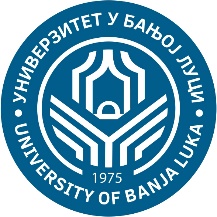 УНИВЕРЗИТЕТ У БАЊОЈ ЛУЦИМАШИНСКИ ФАКУЛТЕТКатедра за механику и конструкције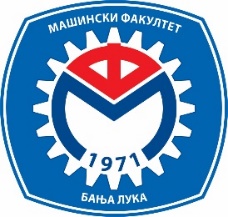 ПредметШифраСтудијски програмЦиклус студијаГодина студијаСеместарОблик наставеГрупаМеханика I16-Б10МХ1СвиIIIПредавањеГ1Редни бројБрој индексаПрезимеИмеП1П2П3П41.10400МарковићМаркоПотпис2.10401ПетровићПетарПотпис3.10402УчионицаУчионицаУчионицаУчионицаАмфитеатарДатумДатумДатумДатум04.10.2022. год.ВријемеВријемеВријемеВријеме12:15  14:00Одржано часоваОдржано часоваОдржано часоваОдржано часова2НаставникНаставникНаставникНаставникПроф. др Страин ПосављакПотпис наставникаПотпис наставникаПотпис наставникаПотпис наставника